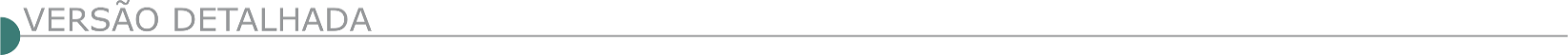 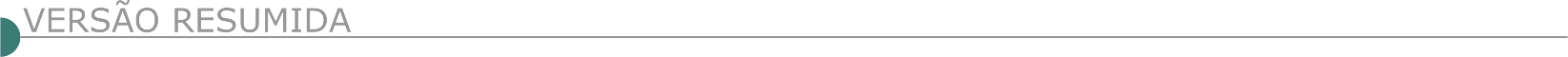 ESTADO DE MINAS GERAISUNIVERSIDADE ESTADUAL DE MONTES CLAROS - UNIMONTES - AVISO DE LICITAÇÃO TOMADA DE PREÇOS 29/2021 A Universidade Estadual de Montes Claros – Unimontes torna público aos interessados que realizará licitação, na modalidade TOMADA DE PREÇOS 29/2020, Processo 2311021 000029/2021, pelo regime de EMPREITADA POR PREÇO GLOBAL, do tipo MENOR PREÇO POR LOTE, para Reforma e adequações da cobertura do Prédio 05 “Reitoria” do campus Universitário, com abertura dos envelopes de habilitação na data de 26/07/2021, às 09h00min., na sala da Comissão Permanente de Licitações. Montes Claros - MG, CEP 39401-089. Informações pelos telefones (38) 3229.8136/3229.8137 ou pelo e-mail licitacao@unimontes.br. O edital completo poderá ser retirado por meio dos sítios: www.unimontes.br e www.compras.mg.gov.br. CROMG - PREGÃO ELETRÔNICO Nº 2/2021 Objeto: Pregão Eletrônico - Contratação de empresa especializada, para execução de serviço de engenharia comum para realizar Reformas nas Delegacias Regionais do CROMG em Divinópolis, Muriaé e Uberlândia. Edital a partir de: 06/07/2021 das 08:00 às 13:00 Hs e das 14:00 às 17:00 
Endereço: Rua da Bahia, 1477 - Lourdes - Belo Horizonte (MG) - Telefone: (0xx31) 21043004 - Entrega da Proposta:  a partir de 06/07/2021 às 08:00Hs
Abertura da Proposta:  em 20/07/2021 às 09:00, no endereço: www.comprasnet.gov.br. DA SESSÃO PÚBLICA DO PREGÃO ELETRÔNICO: DIA: 20 de julho de 2021 HORÁRIO: 09h (horário de Brasília/DF) ENDEREÇO ELETRÔNICO: www.comprasnet.gov.br. PREFEITURA MUNICIPAL DE BRAZÓPOLIS COMISSÃO PERMANENTE DE LICITAÇÃO - EDITAL DE LICITAÇÃO REFERENTE AO PROCESSO LICITATÓRIO Nº 103/2021 TOMADA DE PREÇO Nº 002/2021 Prefeitura Municipal de Brazópolis - Edital de Licitação Processo nº 103/21 – Tomada de Preço nº 003/21 – Objeto: CONTRATAÇÃO DE EMPRESA ESPECIALIZADA PARA EXECUÇÃO POR EMPREITADA GLOBAL, DO TIPO MENOR PREÇO INCLUINDO MÃO DE OBRA E MATERIAIS, PARA OBRAS DE SINALIZAÇÃO E SEGURANÇA VIÁRIA NO KM 14 DA RODOVIA MG 295, CONFORME PROJETOS E PLANILHAS EM ANEXO. Abertura: 26/07/21 às 09:00. Local da Realização do Certame em consideração a Pandemia do Covid 19: Secretaria Municipal de Educação Rua Capitão Manoel Gomes – Centro – Brazópolis/MG CEP: 37.530-000. Edital à disposição na página do Município www.brazopolis.mg.gov.br e-mail: licitacao@brazopolis.mg.gov.br. Tel. (35)3641-1373.PREFEITURA MUNICIPAL DE CALDAS-MG TOMADA DE PREÇOS Nº 02/2021A Prefeitura Municipal de Caldas-MG vem através do Prefeito Municipal, Comissão Permanente de Licitações e Pregoeiro Municipal, tornar público a realização dos seguintes procedimentos licitatórios: PRC 0118/2021 – Tomada de Preços nº 02/2021. Objeto: CONTRATAÇÃO DE SERVIÇOS EM REGIME DE EMPREITADA GLOBAL, DE MATERIAL E MÃO-DE-OBRA, PARA EXECUÇÃO DE CENTRO DE INFORMAÇÃO TURÍSTICA E OITO UNIDADES DE QUIOSQUES PARA PRAÇA DE ALIMENTAÇÃO, CONFORME PROJETO ARQUITETÔNICO. Data: 27/07/2021 – 09h00min. -O Edital do Processo Licitatório está à disposição dos interessados na sede da Prefeitura Municipal de Caldas/MG, pelo telefone (35)3575- 1578, pelo site www.caldas.mg.gov.br ou pelo e-mail diretorialicitacaocaldas@gmail.com. CONCEIÇÃO DO MATO DENTRO – MG - DEPARTAMENTO DE LICITAÇÕES E CONTRATOS AVISO DE RETIFICAÇÃO I - CONCORRÊNCIA 006/2021 DO MATO DENTRO/MG AVISO DE RETIFICAÇÃO I – CONCORRÊNCIA Nº 006/2021. O Município de Conceição do Mato Dentro – MG torna público que realizará o Processo nº 044/2021 – Concorrência nº 006/2021, cujo objeto é a contratação de empresa especializada em engenharia para execução dos serviços da obra de drenagem e pavimentação das Estradas Vicinais Trecho 02 – ESTRADA DE CÓRREGOS Á TAPERA conforme as demandas da Secretaria Municipal Infraestrutura e Transporte do município de Conceição do Mato Dentro/MG, conforme especificações constantes na planilha, cronograma, memorial descritivo e projetos, anexos ao Edital Retificado I n° 044/2021. Dia da abertura: 04 de agosto de 2021, às 09:30. Maiores informações pelo telefone (31) 3868-2398 - Edital disponível no site oficial do Município – www.cmd.mg.gov.br. PREFEITURA DE CONGONHAL, MG - DEPARTAMENTO DE LICITAÇÕES E CONTRATOS - AVISO DE LICITAÇÃO - PROCESSO LICITATÓRIO Nº 0141/2021 – PREGÃO PRESENCIAL 0042/2021. O Município de Congonhal torna público que realizará no dia 16/07/2021 às 14:00H, no Setor de Licitações, Praça Comendador Ferreira de Matos, nº 29, Centro, nessa mesma cidade, certame público, cujo objeto é o REGISTRO DE PREÇOS PARA FUTURA E EVENTUAL CONTRATAÇÃO DE EMPRESA PARA PRESTAÇÃO DE SERVIÇOS COM MÃO DE OBRA ESPECIALIZADA PARA REPAROS EM BLOQUETES, ASSENTAMENTO DE MEIO-FIO, REFORMA DE CALÇAMENTO EM BLOQUETES SEXTAVADOS, INTERTRAVADOS E PARALELEPIPEDOS, FEITIO E REFORMA DE SARJETAS PARA MELHORIA E MANUTENÇÃO DA VIAS PÚBLICAS DO MUNICÍPIO DE CONGONHAL/MG, CONFORME SOLICITAÇÃO DA SECRETARIA MUNICIPAL DE OBRAS, SERVIÇOS URBANOS, RURAIS E MEIO AMBIENTE DA PREFEITURA DE CONGONHAL/MG, Informações: www.congonhal.mg.gov.br, licitacao@congonhal.mg.gov.br ou (35) 3424-3000.PROCESSO LICITATÓRIO Nº 0143/2021 – TOMADA DE PREÇO Nº 0002/2021O Município de Congonhal torna público que realizará no dia 23/07/2021 às 08:30H, no Setor de Licitações, Praça Comendador Ferreira de Matos, nº 29, Centro, nessa mesma cidade, certame público, cujo objeto é a CONTRATAÇÃO DE EMPRESA ESPECIALIZADA PARA EXECUÇÃO DE OBRA DE CALÇAMENTO EM PISO DE CONCRETO PRÉ-MOLDADO, INTERTRAVADO, DA ESTRADA SAÍDA BAIRRO DAS ALMAS, RUA JOSÉ JÚLIO MOREIRA, NO MUNICÍPIO DE CONGONHAL/MG, Informações: www.congonhal.mg.gov.br, licitacao@congonhal.mg.gov.br ou (35) 3424-3000.PROCESSO LICITATÓRIO Nº 0144/2021 – TOMADA DE PREÇO Nº 0003/2021. O Município de Congonhal torna público que realizará no dia 23/07/2021 às 10:30H, no Setor de Licitações, Praça Comendador Ferreira de Matos, nº 29, Centro, nessa mesma cidade, certame público, cujo objeto é a CONTRATAÇÃO DE EMPRESA ESPECIALIZADA PARA EXECUÇÃO DE OBRA DE CALÇAMENTO EM PISO DE CONCRETO PRÉ-MOLDADO, INTERTRAVADO, DA SERRA SÃO DOMINGOS, ESTRADA SÃO DOMINGOS, ZONA RURAL, NO MUNICÍPIO DE CONGONHAL/MG, Informações: www.congonhal.mg.gov.br, licitacao@congonhal.mg.gov.br ou (35) 3424-3000.PROCESSO LICITATÓRIO Nº 0152/2021 – TOMADA DE PREÇO Nº 0004/2021. O Município de Congonhal torna público que realizará no dia 23/07/2021 às 13:30H, no Setor de Licitações, Praça Comendador Ferreira de Matos, nº 29, Centro, nessa mesma cidade, certame público, cujo objeto é a CONTRATAÇÃO DE EMPRESA ESPECIALIZADA PARA EXECUÇÃO DE OBRA DE CONSTRUÇÃO DE PISTA DE SKATE NA RUA DONÁ PULCHERIA PAIVA, BAIRRO CENTRO, NO MUNICÍPIO DE CONGONHAL/MG, Informações: www.congonhal.mg.gov.br, licitacao@congonhal.mg.gov.br ou (35) 3424-3000.PREFEITURA MUNICIPAL DE CORONEL XAVIER CHAVES/MG. AVISO DE LICITAÇÃO- PROCESSO LICITATÓRIO 42/2021, TOMADA DE PREÇOS 05/2021, DO TIPO MENOR PREÇO GLOBAL. Objeto: CONTRATAÇÃO DE EMPRESA ESPECIALIZADA PARA REALIZAR SERVIÇOS DE CONSTRUÇÃO DA CRECHE MUNICIPAL NA RUA JOÃO DE DEUS MENDONÇA VICENTE NO BAIRRO NOSSA SENHORA DA CONCEIÇÃO NO MUNICÍPIO DE CORONEL XAVIER CHAVES/MG. Certificado de Registro Cadastral - CRC (obrigatório) e Visita Técnica (facultativa): até 16/07/2021. Abertura da sessão pública: 21/07/2021 às 8h00min.O edital está disponível no Site - www.coronelxavierchaves.mg.gov.br, informações na Prefeitura Municipal à Rua Padre Reis, 84, Centro, Coronel Xavier Chaves, MG, no horário de 08h00min às 11h00min e de 12h00min às 16h00min. Tel.:(32) 3357-1235.CRISÓLITA PREFEITURA MUNICIPAL PROCESSO LICITATÓRIO N° 32 TOMADA DE PREÇOS N° 03/2021 - AVISO DE LICITAÇÃO Objeto: Execução das Obras de Reforma da Escola Municipal Fazenda Avenida, no Distrito de Nova Santa Luzia, neste Município. Data: 21/07/2021, às 08:00h (oito horas). – Maiores informações e cópia do edital poderão ser obtidas junto ao site http://www.crisolita.mg.gov.br, na C.P.L. à Praça José Quaresma da Costa, 08, Centro, Telefax (0xx33) 3611-8002, das 07:00 hs às 13:00 hs, em dias úteis, aos que manifestarem seu interesse com antecedência de até 24 (vinte e quatro) horas da apresentação das propostas - Crisólita, 30 de junho de 2021 – Samuel Xavier dos Santos - Presidente da C.P.LDIVISA ALEGRE PREFEITURA MUNICIPAL TOMADA DE PREÇOS Nº 001/2021A Prefeitura Municipal de Divisa Alegre/MG, torna público que se encontra aberto a Tomada de Preços nº 001/2021, Tipo “Menor Preço Global”, para a contratação de empresa do ramo para realização da reforma da cantina da Escola Municipal Josias Santos em Divisa Alegre/MG. O recebimento e abertura dos envelopes, propostas e documentação de habilitação, ocorrerão em sessão pública às 10:00 horas do dia 20/07/2021. Presidente CPL.GOVERNADOR VALADARES- AVISO DE LICITAÇÃO TOMADA DE PREÇOS Nº 3/2021 REPETIÇÃO O Município de Governador Valadares, Minas Gerais, através da Secretaria Municipal de Administração, torna público o aviso de REPETIÇÃO da TOMADA DE P R EÇO Nº. 003/2021 - P.A.C. N°. 371/2021, tipo MENOR PREÇO GLOBAL, cujo objeto é a contratação empresa especializada na área de engenharia para execução de obras de contenção e RIP-RAP para encosta da Rua Tumiritinga, no bairro Carapina, no Município de Governador Valadares/MG. O edital foi retificado. Os interessados poderão obter o Edital de "Concorrência", através do site www.valadares.mg.gov.br. Informações: Rua Marechal Floriano n° 905, Centro, 3º andar, na sala da Comissão Permanente de Licitação ou pelo e-mail cpl@valadares.mg.gov.br. Data limite para a entrega dos envelopes: 23 de julho de 2021 às 14:00. Publique-se.PREFEITURA DE ITAPEVA IMPRENSA OFICIAL DE ITAPEVA AVISO 462.1 PREFEITURA MUNICIPAL DE ITAPEVA/MG – TOMADA DE PREÇO 009/2021 PROCESSO LICITATÓRIO 169/2021, EDITAL 065/2021 Tipo: Menor preço global– Objeto: Execução de Obra de pavimentação asfáltica no Morro da Flores – Distrito Tropical Flores. A sessão realizar-se às09 horas do dia 20 de julho de 2021 na Rua Ulisses Escobar, 30, Centro, Itapeva/MG– O Edital se encontra no site www.itapeva.mg.gov.br. Mais informações pelo e-mail: licitacao@itapeva.mg.gov.br. EXTREMA PREFEITURA MUNICIPAL PROCESSO LICITATÓRIO Nº 210/2021 TOMADA DE PREÇOS Nº 018/2021O Município de Extrema, através da Comissão Permanente de Licitação, torna público que fará realizar às 09:00 horas do dia 21 de julho de 2021, em sua sede Av. Delegado Waldemar Gomes Pinto, 1624, Bairro da Ponte Nova, a habilitação para o Processo Licitatório nº 000210/2021 na modalidade Tomada de Preços nº 000018/2021, objetivando a Contratação de empresa com fornecimento de materiais e mão-de-obra para reforma de trilha ecológica e execução de decks no CONSERVADOR DAS ÁGUAS. Mais informações pelo endereço eletrônico. FAMA PREFEITURA MUNICIPAL ABERTURA DO PROCESSO LICITATÓRIO 51/2021 - TOMADA PREÇOS 01/2021Objeto: contratação de empresa de engenharia para execução de obra de reforma do Canteiro da Av. Padre José Nasser no Município de Fama – MG. Data: 22 de julho de 2021 – Abertura: 10h – Informações: 35 3296-1296 – www.fama.mg.gov.br. IMPRENSA OFICIAL DE ITAPEVA AVISO 462.2 - TOMADA DE PREÇO 010/2021 PROCESSO LICITATÓRIO 176/2021, EDITAL 068/2021 Tipo: Menor preço global– Objeto: Execução de Obra de reforma de quadra poliesportiva da Escola Municipal Professor Januário Barbosa – Distrito Tropical Flores. A sessão realizar-se às11 horas do dia 20 de julho de 2021 na Rua Ulisses Escobar, 30, Centro, Itapeva/MG– O Edital se encontra no site www.itapeva.mg.gov.br. Mais informações pelo e-mail: licitacao@itapeva.mg.gov.br. ICARAÍ DE MINAS PREFEITURA MUNICIPAL - PROC 56/21 PPRP 23/21 – RP OBJETO: Para fornecimento de materiais de papelaria Credenciamento: 19/07/21, às 8:30h. sessão oficial: 19/07/21, as 8:30h. Proc 57/21 TP 04/21 – TP P/ Contratação de empresa para execução de pavimentação asfáltica em vias públicas do município de Icaraí de minas/mg em CBUQ (concreto betuminoso usinado a quente) conforme convenio com a caixa econômica federal, proposta nº 001693/2019; sessão oficial: 21/07/2021, as 09:00h; abertura de envelopes: 21/07/2021, as 09:30h; Proc 59/21 INEX 07/21 CRED 05/21- credenciamento para lavagem de veículos. Data: credenciamento: 05/07/21 até 31/12/21, às 08:00h até 12:00 www.icaraideminas.mg.gov.br; icaraideminas.licitacao@gmail.com; PREFEITURA MUNICIPAL DE JAPARAÍBA AVISO DE LICITAÇÃO PREGÃO ELETRÔNICO Nº 32/2021 REGISTRO DE PREÇOS Nº 21/2021 EDITAL Nº 35/2021 PROCESSO LICITATÓRIO Nº 167/2021 A Prefeitura Municipal de Japaraíba/MG, torna público para o conhecimento dos interessados, que fará licitação na modalidade Pregão Eletrônico nº 032/2021, do tipo MENOR PREÇO POR ITEM, no dia 21 DE JULHO DE 2021, ÀS 09:00 horas na plataforma eletrônica: www.bbmnetlicitacoes.com.br, cujo objeto é o Registro de Preço para futura e eventual prestação de serviços de recomposição de pavimentação asfáltica (tapa buraco) e execução de lombada em CBUQ (concreto betuminoso usinado a quente) faixa "C" padrão DER, com o fornecimento de materiais, transporte, mão de obra e equipamentos, necessários para conservação das vias públicas no perímetro urbano do município de Japaraíba, conforme quantitativos e demais condições definidas no Termo de Referência. Os interessados poderão adquirir o edital completo no endereço eletrônico acima citado ou obter informações no horário de 12:00 às 17:00 horas, de segunda a sexta feira, pelo telefone (37) 3354-1112, ramal 219 ou e-mail: licitacao@japaraiba.mg.gov.br ou pelo site: www.japaraiba.mg.gov.br. NOVA LIMA PREFEITURA MUNICIPAL AVISO DE LICITAÇÃO CONCORRÊNCIA PÚBLICA Nº 089/2020 O Município de Nova Lima torna público que realizará licitação na modalidade Concorrência Pública nº 089/2020. Objeto: contratação de empresa para execução de Contenção em Solo Grapeado e Construção de Quadra poliesportiva coberta. A abertura dar-se-á no dia 03/08/2021 às 09:00 hs na Rua Bias Fortes, nº 62 – 2° andar, Centro – Nova Lima/ MG. O Edital estará disponível a partir do dia 02/07/2021 no site www.novalima.mg.gov.br e no departamento de Contratos e Licitações da Prefeitura Municipal de Nova Lima. Nova Lima, 02 de julho de 2021.AVISO DE LICITAÇÃO CONCORRÊNCIA PÚBLICA Nº 007/2021 O Município de Nova Lima torna público que realizará licitação na modalidade Concorrência Pública nº 007/2021. Objeto: Contratação de empresa para execução de Obras de Contenção por Gabião na Alameda do Morro, próximo à MedCare bairro Vila da Serra. A abertura dar-se-á no dia 04/08/2021 às 09:00 hs na Rua Bias Fortes, nº 62 – 2° andar, Centro – Nova Lima/MG. O Edital estará disponível a partir do dia 02/07/2021 no site www.novalima.mg.gov.br e no departamento de Contratos e Licitações da Prefeitura Municipal de Nova Lima. Nova Lima, 02 de julho de 2021.PREFEITURA MUNICIPAL DE PEDRA BONITA/MG- EXTRATO DE EDITAL - PROCESSO ADMINISTRATIVO Nº 091/2021 – TOMADA DE PREÇOS Nº 006/2021Objeto: CONTRATAÇÃO DE EMPRESA, PARA RECONSTRUÇÃO DA ESCOLA MUNICIPAL JOÃO VIEIRA DE QUEIROZ LOCALIZADA NO CÓRREGO MONTE VERDE ZONA RURAL DE PEDRA BONITA/MG. Tipo Menor valor Global. Data do protocolo dos envelopes será dia 26/07/2021 até as 13:30, sendo abertura proposta/habilitação mesmo dia e horário.PREFEITURA MUNICIPAL DE PIEDADE DOS GERAIS AVISO DE LICITAÇÃO CONCORRÊNCIA Nº 1/2021 EDITAL Nº 047/21 - PROCESSO Nº 076/21 - RP 020/21. Obj: Registro de Preço para contratação eventual e futura de empresa especializada em obras de pavimentação em calçamento poliédrico e serviços de drenagem, conforme especificações contidas Anexo do Edital. Entrega dos Envelopes Proposta e Habilitação dia 09/08/21 às 09 horas. Site: www.piedadedosgerais.mg.gov.br. PREFEITURA MUNICIPAL DE PIRANGA/MG. AVISO DE EDITAL. PROC. LICITATÓRIO Nº. 140/2021. PREGÃO PRESENCIAL Nº. 064/2021. REGISTRO DE PREÇOS Nº. 037/2021. Objeto: Contratação de Serviços de Recuperação de Pavimentação em Diversas Ruas, com fornecimento de materiais e mão de obra. Data: 21/07/2021, às 09:00. Local: Rua Vereadora Maria Anselmo, 119, Centro. Edital e informações: (31)3746-1260 ou pelo e-mail licitacao@piranga.mg.gov.br ou pelo site www.piranga.mg.gov.br. SABARÁ PREFEITURA MUNICIPAL - AVISO EDITAL DE LICITAÇÃO Nº 070/2021 TOMADA DE PREÇOS Será realizado no dia 20/07/2021, às 09:00 horas, cujo objeto é a Contratação de empresa do ramo para a execução das obras de Reforma e Ampliação do Centro de Educação Infantil Aníbal Machado, localizado na Rua Diamantina, nº 200, Bairro Nossa Senhora de Fátima, Sabará – MG, com o fornecimento de mão de obra e materiais, em atendimento a Secretaria Municipal de Obras, conforme especificações contidas neste edital e seus anexos. Edital e anexos no site www.sabara.mg.gov.br. Sabará, 02 de julho de 2021. (a) Hélio César Rodrigues de Resende – Secretário Municipal de Administração.SÃO JOSÉ DA VARGINHA PREFEITURA MUNICIPAL - AVISO EDITAL CONCORRÊNCIA PÚBLICA PROCESSO LICITATÓRIO Nº 039/2021 – CONCORRÊNCIA PÚBLICA Nº 02/2021 OBJETO: Contratação de Empresa de Engenharia Elétrica, para construção e ampliação da rede de energia elétrica, para iluminação pública do Município de São José da Varginha-MG, mediante fornecimento de materiais e mão de obra. Sessão Pública de Abertura e Recebimento das Propostas e Habilitação: 10/08/2021, às 09 horas, na sala de licitações da Prefeitura, na rua Jacinta Braga, 69, Garagem Municipal, Centro, São José da Varginha/MG. O Edital e maiores informações poderão ser solicitados no horário de 09 às 15 horas, através do telefone (37) 3275- 1242, pelo e-mail: cpl.licitacao@saojosedavarginha.mg.gov.br ou pelo site www.saojosedavarginha.mg.gov.br.PREFEITURA MUNICIPAL DE TIRADENTES - AVISO DE LICITAÇÃO PL 085/2021.A Prefeitura Municipal de Tiradentes, torna público a todos os interessados que realizará o seguinte processo licitatório: Processo Licitatório N° 085/2021. Tomada de Preços N° 002/2021. Objeto: Calçamento com bloquetes sextavados de concreto de vias urbanas em Tiradentes. PROGRAMA MCID/PLANEJ URBANO.- Convênio firmado entre a Prefeitura Municipal de Tiradentes e Ministério das Cidades/CEF. Tipo: Preço. Julgamento: Menor preço Global. Regime de Execução: Empreitada Global. Data da abertura: 27/07/2021 às 09h00s. Credenciamento: Até as 16h00s do dia 22/07/2021. Local: Sala n° 10, Setor de licitações da Prefeitura Municipal de Tiradentes/MG A integra do Edital encontra-se disponível para consultas e download em www.tiradentes.mg.gov.br. TRÊS CORAÇÕES PREFEITURA MUNICIPAL - TOMADA DE PREÇOS: N.º 0004/2021Objeto: contratação de empresa especializada para execução De reforma e instalação Da unidade De Atendimento integrado (UAI) em Três corações na Av. Deputado Renato Azeredo nº1048 Jardim novo Horizonte. O Município De Três corações/prefeitura Municipal De Três corações, com sede na Av. Brasil, n.º 225, Bairro Jardim América, cep 37.410-900, torna pública A Licitação na Modalidade Tomada De preços. Data De Abertura Dos envelopes: Dia 26 De Julho De 2021 Às 09h30min. endereço: Av. Brasil, n.º 225 – Jardim América/ Departamento De Licitação. Sob A responsabilidade Da secretaria Municipal De Desenvolvimento econômico, conforme Lei Federal n.º 8.666 De 21.06.1993 e Alterações pelas Demais condições Fixadas neste edital. o edital completo, seus Anexos, impugnações, recursos, Decisões e Demais Atos Deverão ser Acompanhados pelos interessados para ciência Através Do site Www.Trescoracoes.Mg.Gov.Br ou no Departamento De Licitação Das09:00 Às 11:00 e Das 13:00 Às 17:00.UBAÍ PREFEITURA MUNICIPAL - PROCESSO LICITATÓRIO Nº 083/2021 Torna público para conhecimento dos interessados, Tomada de preços nº 005/2021. Objeto: contratação de empresa especializada no ramo de construção civil para reforma e ampliação de creche Proinfância tipo b, no município de Ubaí. Data de abertura: 21/07/2021 as 09:00 hs da manhã. Edital disponível através do e-mail: licitacao@ubai.mg.gov.br ou site www.ubai.mg.gov.br.  VARGINHA PREFEITURA MUNICIPAL AVISO - EDITAL DE LICITAÇÃO Nº 201/2021 TOMADA DE PREÇOS Nº 013/2021 O Município de Varginha (M.G.), pessoa jurídica de direito público interno, inscrito no C.N.P.J./MF sob o nº 18.240.119/0001-05, com sede na Rua Júlio Paulo Marcellini, nº 50 – Vila Paiva, neste ato representado por seu Prefeito Municipal, Sr. Vérdi Lúcio Melo, torna público a abertura de procedimento licitatório na modalidade TOMADA DE PREÇOS – do tipo Menor Preço, no regime de empreitada por preço global, em conformidade com a Lei Federal nº 8.666/93, alterada pelas Leis nºs 8.883/94 e 9.648/98, para contratação de serviços na área de engenharia incluindo fornecimento de mão de obra, materiais e disponibilização de equipamentos necessários para construção de uma Quadra com Vestuários na Escola Municipal Dr. Jacy de Figueiredo – CAIC I, mediante as condições estabelecidas em Edital. Data de Protocolo: até 27/ 07 / 2021 às 13h30. Data Abertura: 27 / 07 / 2021 às 14h00. Informações / Edital: Deptº. de Suprimentos - Fone (0**35) 3690-1812. Aquisição do Edital: Mediante acesso ao site www.varginha.mg.gov.br na aba Editais de Licitação. Varginha (M.G.), 01 de julho de 2021. VÉRDI LÚCIO MELO - Prefeito Municipal.ESTADO DA BAHIASECRETARIA DE DESENVOLVIMENTO URBANO COMPANHIA DE DESENVOLVIMENTO URBANO DO ESTADO DA BAHIA – CONDER - AVISO - LICITAÇÃO PRESENCIAL Nº 031/21 - CONDER Abertura: 02/08/2021, às 09h:30m. Objeto: CONTRATAÇÃO DE EMPRESA ESPECIALIZADA PARA EXECUÇÃO DAS OBRAS DE CONSTRUÇÃO DE COMPLEXOS ESPORTIVOS E DE MODERNIZAÇÃO DE INFRAESTRUTURA EM 05 (CINCO) UNIDADES ESCOLARES, LOCALIZADAS NOS MUNICÍPIOS DE SANTO ESTEVÃO, CAETITÉ, JAGUAQUARA, RIBEIRA DO POMBAL E SALVADOR, NO ESTADO DA BAHIA. O Edital e seus anexos estarão à disposição dos interessados no site da CONDER (http://www.conder.ba.gov.br/) no campo licitações, a partir do dia 09/07/2021.SECRETARIA DA EDUCAÇÃO - AVISO DE LICITAÇÃO - CONCORRÊNCIA PÚBLICA Nº 021/2021 - SEC/COINF - Processo SEI: 011.5621.2021.0023751-32Tipo Menor Preço - Fator K. Abertura: 11/08/2021 às 10:00h. Objeto: contratação de empresa especializada para execução da obra de ampliação com modernização da infraestrutura das unidades escolares nos municípios de Coronel João Sá, Glória, Paulo Afonso e Construção de uma nova unidade escolar no município de Sítio do Quinto, neste Estado da Bahia, sob a gestão da Secretaria da Educação do Estado da Bahia. Família: 07.05. A documentação será recebida pelo protocolo até o dia 10/08/2021 (terça-feira), às 17:30hs. Em razão da reconhecida pandemia do Covid-19 e em atendimento às recomendações dos profissionais da saúde e das autoridades governamentais, a (s) sessão (ões) presencial (is) deste certame ocorrerá por videoconferência, a ser realizadas através do Microsoft Teams, que é uma ferramenta de colaboração corporativa pertencente à plataforma Office 365. O acesso aos procedimentos para uso da ferramenta pelos licitantes será feito pelo endereço eletrônico: https:// www.comprasnet.ba.gov.br/content/sessão-virtual. Os licitantes interessados em participar do certame deverão encaminhar os envelopes de proposta e habilitação, na forma descrita no instrumento convocatório, via Correios ou outro meio similar de entrega, atentando para as datas e horários finais para recebimento dos mesmos. Outras informações e/ou o Edital e seus anexos poderão ser obtidos através do endereço eletrônico http://www.comprasnet.ba.gov.br/ e http://institucional.educacao.ba.gov.br/licitacoesecontratos. Os interessados podem entrar em contato pelo telefone (71) 3115-0177, E-mail: copel@educacao.ba.gov.br - de segunda a sexta-feira, das 8:30 às 12:00 e das 13:30 às 18:00, no endereço da Secretaria da Educação do Estado da Bahia - SEC, situada na 5ª Avenida, nº 550, Plataforma II, Térreo, Sala 05, Centro Administrativo da Bahia - CAB, Salvador, Bahia, Brasil, CEP: 41.745-004. AVISO DE LICITAÇÃO - CONCORRÊNCIA PÚBLICA Nº 022/2021 - SEC/COINF - PROCESSO SEI: 011.5621.2021.0023750-51 Tipo Menor Preço - Fator K. Abertura: 12/08/2021 às 10:00h. contratação de empresa especializada para execução da obra de ampliação com modernização da infraestrutura das unidades escolares nos municípios de Castro Alves, Conceição da Feira, Governador Mangabeira, Laje, Muritiba, Santo Antônio de Jesus e Construção de uma nova unidade escolar em Santo Antônio de Jesus, neste Estado da Bahia, sob a gestão da Secretaria da Educação do Estado da Bahia. Família: 07.05. A documentação será recebida pelo protocolo até o dia 11/08/2021 (quarta-feira), às 17:30hs. Em razão da reconhecida pandemia do Covid-19 e em atendimento às recomendações dos profissionais da saúde e das autoridades governamentais, a (s) sessão (ões) presencial (is) deste certame ocorrerá por videoconferência, a ser realizadas através do Microsoft Teams, que é uma ferramenta de colaboração corporativa pertencente à plataforma Office 365. O acesso aos procedimentos para uso da ferramenta pelos licitantes será feito pelo endereço eletrônico: https://comprasnet.ba.gov.br/content/sessão-virtual. Os licitantes interessados em participar do certame deverão encaminhar os envelopes de proposta e habilitação, na forma descrita no instrumento convocatório, via Correios ou outro meio similar de entrega, atentando para as datas e horários finais para recebimento dos mesmos. Outras informações e/ou o Edital e seus anexos poderão ser obtidos através do endereço eletrônico http://www.comprasnet.ba.gov.br/ e http://institucional.educacao.ba.gov.br/licitacoesecontratos. Os interessados podem entrar em contato pelo telefone (71) 3115-0177, E-mail: copel@educacao.ba.gov.br - de segunda a sexta-feira, das 8:30 às 12:00 e das 13:30 às 18:00, no endereço da Secretaria da Educação do Estado da Bahia - SEC, situada na 5ª Avenida, nº 550, Plataforma II, Térreo, Sala 05, Centro Administrativo da Bahia - CAB, Salvador, Bahia, Brasil, CEP: 41.745-004. PREFEITURA MUNICIPAL DE ALCOBAÇA AVISO DE LICITAÇÃO CONCORRÊNCIA PÚBLICA Nº CC2/2021A Prefeitura Municipal de Alcobaça/BA, torna público aos interessados em participar da Concorrência Pública do tipo menor preço global, objeto contratação de empresa especializada para execução de obra de engenharia, que tem por finalidade a reforma da praça do farol, na sede deste município, conforme planilha orçamentaria e projetos. Abertura: 06/08/2021 ás 10:00hs; retirada edital: junto a CPL do município, 08h às 12h ou site https://doem.org.br/ba/alcobaca, "editais".ESTADO DO ESPÍRITO SANTOSECRETARIA DE ESTADO DE MOBILIDADE E INFRAESTRUTURA - SEMOBI - DEPARTAMENTO DE EDIFICAÇÕES E DE RODOVIAS DO ESTADO DO ESPÍRITO SANTO –DER-ES – AVISO DE PROSSEGUIMENTO DA LICITAÇÃO E ABERTURA MODALIDADE: CONCORRÊNCIA PÚBLICA Nº 015/2021 Órgão: Departamento de Edificações e de Rodovias do Espírito Santo - DER-ES Processo E-docs Nº: 2020-ZFJ4X Objeto: O DER-ES, por meio da CPL- Edificações, torna público, para conhecimento dos interessados, o prosseguimento do processo licitatório e a abertura da “ CONCORRÊNCIA PÚBLICA”, objetivando a contratação de empresa para reforma e ampliação da EEEFM IRMÃ TEREZA ALTOÉ - JAGUARÉ - ES. Valor Estimado: R$ 8.036.418,91 Prazo da Vigência: 900 (novecentos) dias corridos. Prazo de Execução: 720 (setecentos e vinte) dias corridos. Abertura da Sessão Pública: 10/08/2021 (terça-feira) às 14:00h Nova data da Sessão: às 14hs do dia 10/08/2021 (terça-feira) às 14:00, informa ainda, que será permitido somente 01 (um) representante de cada empresa, ocasião da abertura dos envelopes. Local da realização da sessão pública: Av. Marechal Mascarenhas de Moraes, nº 1501, Ilha de Santa Maria - Vitoria/ES (Auditório do DER-ES). Contato: (27) 3636.2009/2031 - cpl-edificacoes@der.es.gov.br. ESTADO DE MATO GROSSOPREFEITURA MUNICIPAL DE GUARANTÃ DO NORTE AVISO DE RETIFICAÇÃO CONCORRÊNCIA PUBLICA N° 2/2021 O Município de Guarantã do Norte torna público para conhecimento dos interessados, a retificação e prorrogação do edital da concorrência pública nº 002/2021 cujo objeto é Contratação de Empresa, Sob O Regime de Concessão, Para A Realização de Serviço Implantação e Operação do Aterro Sanitário, Incluindo A Destinação Final e Monitoramento de Resíduos Sólidos Urbanos, Atendendo O Município de Guarantã do Norte-MT. A Nova Data de Abertura do certame está prevista para o dia 20/08/2021 às 08 horas (horário de Mato Grosso). O edital retificado encontra-se disponível no endereço eletrônico www.guarantadonorte.mt.gov.br, podendo também ser solicitado através do e-mail licitacaoguarantadonorte@gmail.com. ESTADO DA PARAÍBAPREFEITURA MUNICIPAL DE SÃO MAMEDE AVISO DE LICITAÇÃO CONCORRÊNCIA N.º 1/2021 OBJETO: Contratação de Empresa de Engenharia Especializada para Execução de Obra de Infraestrutura Urbana de Esgotamento Sanitário e Pavimentação em Paralelo e Asfáltica No Município de São Mamede - PB. Data e Local, às 09:00 horas do dia 10/08/2021, na sala de reuniões da CPL, na Rua Janúncio Nóbrega, nº 01, Centro, São Mamede - PB. Qualquer informação poderá ser obtida na sede da CPL ou através do telefone: 3462-1238. O Edital poderá ser obtido no site institucional da Prefeitura: www.saomamede.pb.gov.br ou Mural de Licitações do TCE-PB: www.tce.pb.gov.br. ESTADO DO PARANÁPREFEITURA MUNICIPAL DE PIRAQUARA AVISO DE LICITAÇÃO CONCORRÊNCIA Nº 6/2020Objeto: Contratação de empresa para prestação de serviços de Coleta e Transporte de Resíduos Sólidos Domiciliares; Coleta e Transporte de Resíduos Sólidos Domiciliares Recicláveis e; Transbordo e Transporte de Resíduos Sólidos até a Disposição Final. A comissão de licitações informa que após a Decisão Hierárquica, fica agendada a abertura das propostas de preço no dia 08 de julho de 2021, às 09:00, na sala de Licitações da Prefeitura de Piraquara, na Av. Getúlio Vargas, 1990 - Centro - Piraquara-PR.ESTADO DE PERNAMBUCOPREFEITURA MUNICIPAL DE CABO DE SANTO AGOSTINHO AVISO DE LICITAÇÃO CONCORRÊNCIA Nº 1/PMCSA-SME/2021A PREFEITURA MUNICIPAL DO CABO DE SANTO AGOSTINHO/ PE, através Secretaria Municipal de Educação informa o - Processo Administrativo: Nº 041/2021 - Processo Licitatório: 017/PMCSA-SME/2021 - Modalidade: CONCORRÊNCIA Nº 001/PMCSASME/2021. Tramitação: 1ª CPL. Natureza do Objeto: Serviço - Descrição do Objeto: Contratação de Empresa para Construção do Centro de Educação Infantil (CEI), Creche/Escola na COHAB, neste Município. Valor Máximo Aceitável R$: 6.355.321,93 (seis milhões trezentos e cinquenta e cinco mil trezentos e vinte e um reais e noventa e três centavos) - DATA/HORA: 05/08/2021 às 08h00min. Informações: Centro Administrativo Municipal - Rua Manoel de Queiroz da Silva, 145, Térreo, Torrinha, Cabo de Santo Agostinho, PE, CEP 54525-180; Edital, anexos podem ser obtidas no mesmo endereço da sessão de abertura, devendo os licitantes interessados trazer Pen Drive ou DVD., ou através do e-mail: editaiscplcabo@hotmail.com no horário das 08h00min às 14h00min, de segunda a sexta-feira.PREFEITURA MUNICIPAL DE CARPINA AVISO DE LICITAÇÃO CONCORRÊNCIA N° 1/2021 PROCESSO LICITATÓRIO Nº 07/2021 A Secretaria Municipal de Educação do Carpina/PE, comunica a abertura do supracitado processo cujo objeto é a CONTRATAÇÃO DE EMPRESA DE ENGENHARIA DESTINADA À EXECUÇÃO DE OBRAS DE CONCLUSÃO DA CONSTRUÇÃO DA CRECHE PROINFÂNCIA - TIPO 1 - BAIRRO NOVO. VALOR MÁXIMO ADMITIDO para contratação é de R$ 2.639.620,24. Abertura: 11/08/2021 - 10:00 horas. Edital, anexos e maiores esclarecimentos encontrar-se-ão no prédio da Prefeitura Municipal do Carpina podendo serem solicitados pelo e-mail: licitacaocarpina@gmail.com, em dias úteis no horário das 08:00h. as 12:00h, e disponível no site: http://www.carpina.pe.gov.br/transparencia/. AVISO DE LICITAÇÃO CONCORRÊNCIA N° 1/2021 PROCESSO LICITATÓRIO Nº 18/2021 A Prefeitura Municipal do Carpina, comunica a abertura do supracitado processo cujo objeto é a contratação de empresa de engenharia destinada à execução de obras de revitalização do parque de eventos do CARPINA/PE. VALOR MÁXIMO ADMITIDO para contratação é de R$ 2.372.517,83. Abertura: 12/08/2021 - 10:00 horas. Edital e maiores esclarecimentos encontrar-se-ão no prédio da Prefeitura Municipal do Carpina ou solicitado pelo e-mail: licitacaocarpina@gmail.com, em dias úteis no horário das 08:00h. as 12:00h, e disponível no site: http://www.carpina.pe.gov.br/transparencia/. ESTADO DO RIO DE JANEIROMUNICÍPIO DE ANGRA DOS REIS PREFEITURA MUNICIPAL MUNICÍPIO DE ANGRA DOS REIS CONCORRÊNCIA PÚBLICA Nº 001/2021 PROCESSO Nº 2021015394 OBJETO: Contratação de empresa especializada para serviços de engenharia para execução de drenagem e pavimentação em CBUQ em diversas ruas do Bairro Santa Rita do Bracuhy - Angra dos Reis, incluindo o fornecimento de todos os equipamentos, materiais, mão de obra e quaisquer insumos necessários à sua perfeita execução. DATA/HORA DA SESSÃO: 11/08/2021, às 10:00hs. LOCAL: Sala de Licitações da Prefeitura Municipal de Angra dos Reis, situada na Rua Arcebispo Santos, 337, Centro, Angra dos Reis - RJ. RETIRADA DO EDITAL: Na Secretaria Executiva de Gestão de Suprimentos, situada na Rua Arcebispo Santos, nº 337, Centro, Angra dos Reis - RJ, mediante 01(um) pen drive virgem devidamente lacrado em sua embalagem original, ou a doação de uma resma de papel, ou, através do site www.angra.rj.gov.br. CONCORRÊNCIA PÚBLICA Nº 002/2021 PROCESSO Nº 2021003293 OBJETO: Contratação de empresa especializada para serviços de engenharia para execução de drenagem e pavimentação em CBUQ e drenagem em diversas ruas da Praia da Ribeira - Angra dos Reis, incluindo o fornecimento de todos os equipamentos, materiais, mão de obra e quaisquer insumos necessários à sua perfeita execução. DATA/HORA DA SESSÃO: 12/08/2021, às 10:00. LOCAL: Sala de Licitações da Prefeitura Municipal de Angra dos Reis, situada na Rua Arcebispo Santos, 337, Centro, Angra dos Reis - RJ. RETIRADA DO EDITAL: Na Secretaria Executiva de Gestão de Suprimentos, situada na Rua Arcebispo Santos, nº 337, Centro, Angra dos Reis - RJ, mediante 01(um) pen drive virgem devidamente lacrado em sua embalagem original, ou a doação de uma resma de papel, ou, através do site www.angra.rj.gov.br.  TOMADA DE PREÇOS Nº 003/2021 PROCESSO Nº 2021005690 OBJETO: Contratação de empresa especializada para serviços de engenharia para implantação de drenagem, pavimentação e calçamento no entorno da Escola do empreendimento minha casa minha vida - Banqueta, Município de Angra dos Reis/RJ, incluindo o fornecimento de todos os equipamentos, materiais, mão de obra e quaisquer insumos necessários à sua perfeita execução. DATA/HORA DA SESSÃO: 23/07/2021, às 10:00hs. LOCAL: Sala de Licitações da Prefeitura Municipal de Angra dos Reis, situada na Rua Arcebispo Santos, 337, Centro, Angra dos Reis - RJ. RETIRADA DO EDITAL: Na Secretaria Executiva de Gestão de Suprimentos, situada na Rua Arcebispo Santos, nº 337, Centro, Angra dos Reis - RJ, mediante 01(um) pen drive virgem devidamente lacrado em sua embalagem original, ou a doação de uma resma de papel, ou, através do site www.angra.rj.gov.br. MUNICÍPIO DE CASIMIRO DE ABREU PREFEITURA MUNICIPAL AVISO DE LICITAÇÃO - CONCORRÊNCIA N.° 01/2021O Município de Casimiro de Abreu torna público aos interessados, que realizará na sala de reuniões da Comissão de Licitação localizada na Rua Miguel Jorge, n.º 100 – Centro - Casimiro de Abreu/RJ, Licitação na Modalidade Concorrência n° 01/2021, no dia 06/08/2021, às 09h30min, objetivando a Execução de serviços de engenharia de manutenção e conservação de redes de drenagem pluvial, e de pavimentação de ruas e avenidas em todo Município de Casimiro de Abreu - RJ. O Edital e seus anexos poderão ser obtidos no site: http://www.casimirodeabreu.rj.gov.br ou em até 24 (vinte e quatro) horas anteriores à data do recebimento das propostas, mediante a entrega de 01 (uma) resma de papel A4 e o interessado deverá estar munido do carimbo do CNPJ, no endereço acima citado no horário de 09h00min às 16h30min.PREFEITURA MUNICIPAL DE DUQUE DE CAXIAS AVISO DE LICITAÇÃO CONCORRÊNCIA SRP Nº 4/2021 PROCESSO Nº 013/000669/2020. OBJETO: UTILIZAÇÃO DO SISTEMA DE REGISTRO DE PREÇOS PARA CONTRATAÇÃO DE EMPRESA PELO PRAZO DE 12 (DOZE) MESES, PARA FORNECIMENTO E PLANTIO DE ÁRVORES EM TODOS OS DISTRITOS DO MUNICÍPIO DE DUQUE DE CAXIAS, conforme quantidades e especificações descritas no Termo de Referência e seus anexos. DATA: 10 DE agosto DE 2021. HORA: 10h00min. RETIRADA DO EDITAL: PORTAL DA TRANSPARÊNCIA: (http://transparencia.duquedecaxias.rj.gov.br/licitacoes.php) ou em pen drive no endereço Alameda Esmeralda, 206 - Jardim Primavera - Duque de Caxias/RJ - Comissão Permanente de Licitação. INFORMAÇÕES: cpl.segov@duquedecaxias.rj.ov.br. UNIVERSIDADE FEDERAL FLUMINENSE - PRÓ-REITORIA DE ADMINISTRAÇÃO AVISO DE REABERTURA DE PRAZO RDC ELETRÔNICO Nº 1/2021 - UASG 150182 Nº PROCESSO: 23069152835202198. Comunicamos a reabertura de prazo da licitação supracitada, publicada no D.O.U de 07/04/2021. Objeto: O objeto da presente licitação é a escolha da proposta mais vantajosa para a contratação de obra de reforma do anexo ao prédio do Instituto de Geociências (Física Velha) no Campus do Valonguinho, para instalação do Instituto de Estudos Comparados em Administração de Conflitos INEAC (Fase 2), conforme condições, quantidades e exigências estabelecidas neste Edital e seus anexos. Total de Itens Licitados: 00001. Novo Edital: 06/07/2021 das 10h00 às 16h00. Endereço: R.M. Frias, Nº 9 - Icaraí- Niterói NITEROI – RJ - Entrega das Propostas: a partir de 06/07/2021 às 10h00 no site www.comprasnet.gov.br. Abertura das Propostas: 27/07/2021, às 10h00 no site www.comprasnet.gov.br. INSTITUTO DE TECNOLOGIA EM FÁRMACOS - AVISO DE LICITAÇÃO RDC ELETRÔNICO Nº 1/2021 - UASG 254446 Nº PROCESSO: 25387000434202003Objeto: O objeto da presente licitação é a escolha da proposta mais vantajosa para CONTRATAÇÃO DE OBRA E SERVIÇO DEENGENHARIA dos vestiários de produção do prédio 10 do CTM/FAR, incluindo prestação do serviço de arquitetura sala limpa, revitalização das instalações elétricas, sistemas de HVAC, Utilidades e compreenderá a execução das tarefas descriminadas abaixo que são interdependentes e complementares entre si. Total de Itens Licitados: 1. Edital: 06/07/2021 das 09h00 às 11h30 e das 13h30 às 16h30. Endereço: Av. Comandante Guaranys, 447 - Jacarepaguá, Curicia - Rio de Janeiro/RJ ou https://www.gov.br/compras/edital/254446-99-00001-2021. Entrega das Propostas: a partir de 06/07/2021 às 09h00 no site www.gov.br/compras/ptbr/. Abertura das Propostas: 04/08/2021 às 10h00 no site www.gov.br/compras/pt-br/. ESTADO DO RIO GRANDE DO SULPREFEITURA MUNICIPAL DE CANOAS - EDITAL Nº 131/2021 CONCORRÊNCIA PÚBLICA Contratação de empresa especializada da área de arquitetura e/ou engenharia para a construção da EMEF Engenheiro Ildo Meneghetti, com área total de 2.071,69 m², localizada à Rua Imbé, 25, Estância Velha, Canoas - RS. Data: 05/08/2021 às 10 horas. Local: Rua Frei Orlando, 199, 4º. andar, Sala 401, Centro, Canoas/RS. Edital: site www.canoas.rs.gov.br. EDITAL Nº 148/2021 CONCORRÊNCIA PÚBLICA Objeto: Contratação de empresa especializada da área de arquitetura e/ou engenharia para a construção da EMEF Ministro Rubem Carlos Ludwig, com área total de 2.514,46 m², localizada à Rua Sarandi, nº. 160, Bairro Mathias Velho, Canoas - RS. Data: 06/08/2021 às 10 horas. Local: Rua Frei Orlando, 199, 4º. andar, Sala 401, Centro, Canoas/RS. Edital: site www.canoas.rs.gov.br. PREFEITURA MUNICIPAL DE ESPUMOSO AVISO DE ALTERAÇÃO CONCORRÊNCIA Nº 1/2021 OBJETO: Constitui objeto da presente Concorrência Pública para Contratação de empresa especializada para prestação de serviços de coleta, transporte e destinação final de resíduos orgânicos e seletivos domiciliares urbanos e rurais produzidos no Município de Espumoso-RS. TIPO: MENOR PREÇO Nova data e Horário da Sessão de Abertura: 05.08.2021 às 14:00 horas. LOCAL: Sala de Licitações do Centro Administrativo de Espumoso-RS. ÍNTEGRA DO EDITAL DISPONÍVEL NO SITE: https://espumoso.rs.gov.br/publicacoes/editais-de-licitacao. ESTADO DO TOCANTINSSERVIÇO DE APOIO AS MICRO E PEQUENAS EMPRESAS DO ESTADO DO TOCANTINS AVISO DE LICITAÇÃO CONCORRÊNCIA Nº 4/2021 O Serviço de Apoio às Micro e Pequenas Empresas do Tocantins - SEBRAE/TO, através de sua Comissão Permanente de Licitação, torna público para conhecimento dos interessados, que, em sua SEDE na Quadra 102 Norte, Av. LO-04, nº 01, Plano Diretor Norte, em Palmas/TO, realizará Licitação com base no Regulamento de Licitações e Contratos do Sistema SEBRAE na modalidade CONCORRÊNCIA N.º 004/2021 - Tipo: EMPREITADA POR MENOR PREÇO POR LOTE - Dia: 22/07/2021, Horário: 09h30min - Objeto: Contratação de empresa especializada em serviços de obras e engenharia para reforma e ampliação da sede da Regional Norte situada em Araguaína/TO. Edital disponível no Portal www.sebrae.com.br/canaldofornecedor ou na Comissão Permanente de Licitação, das 08h às 12h e das 14h às 18h, e, quaisquer esclarecimentos pelo e-mail cpl@to.sebrae.com.br ou no telefone (63) 3219-3385.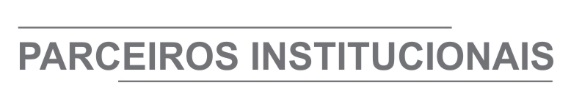 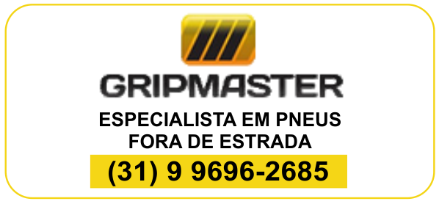 ÓRGÃO LICITANTE: COPASA-MGEDITAL: Nº CPLI. 1120210130Endereço: Rua Carangola, 606, térreo, bairro Santo Antônio, Belo Horizonte/MG.Informações: Telefone: (31) 3250-1618/1619. Fax: (31) 3250-1670/1317. E-mail: cpli@copasa.com.br. Endereço: Rua Carangola, 606, térreo, bairro Santo Antônio, Belo Horizonte/MG.Informações: Telefone: (31) 3250-1618/1619. Fax: (31) 3250-1670/1317. E-mail: cpli@copasa.com.br. OBJETO: EXECUÇÃO, COM FORNECIMENTO TOTAL DE MATERIAIS, DAS OBRAS E SERVIÇOS COMPLEMENTARES DA AMPLIAÇÃO DO SISTEMA DE ABASTECIMENTO DE ÁGUA DE VÁRZEA DA PALMA / MG. DATAS: Entrega: 27/07/2021 às 08:30 Abertura: 27/07/2021 às 08:30 Prazo de execução: 10 meses.VALORESVALORESVALORESVALORESValor Estimado da ObraCapital Social Igual ou SuperiorGarantia de PropostaValor do EditalR$ 1.442.017,84R$ -R$ -R$ -CAPACIDADE TÉCNICA:  a) Tubulação com diâmetro igual ou superior a 200 (duzentos) mm;b) Montagem e/ou instalação de poço tubular profundo.CAPACIDADE TÉCNICA:  a) Tubulação com diâmetro igual ou superior a 200 (duzentos) mm;b) Montagem e/ou instalação de poço tubular profundo.CAPACIDADE TÉCNICA:  a) Tubulação com diâmetro igual ou superior a 200 (duzentos) mm;b) Montagem e/ou instalação de poço tubular profundo.CAPACIDADE TÉCNICA:  a) Tubulação com diâmetro igual ou superior a 200 (duzentos) mm;b) Montagem e/ou instalação de poço tubular profundo.CAPACIDADE OPERACIONAL:  a) Tubulação com diâmetro igual ou superior a 200 (duzentos) mm;b) Montagem e/ou instalação de poço tubular profundo.CAPACIDADE OPERACIONAL:  a) Tubulação com diâmetro igual ou superior a 200 (duzentos) mm;b) Montagem e/ou instalação de poço tubular profundo.CAPACIDADE OPERACIONAL:  a) Tubulação com diâmetro igual ou superior a 200 (duzentos) mm;b) Montagem e/ou instalação de poço tubular profundo.CAPACIDADE OPERACIONAL:  a) Tubulação com diâmetro igual ou superior a 200 (duzentos) mm;b) Montagem e/ou instalação de poço tubular profundo.ÍNDICES ECONÔMICOS: conforme edital.ÍNDICES ECONÔMICOS: conforme edital.ÍNDICES ECONÔMICOS: conforme edital.ÍNDICES ECONÔMICOS: conforme edital.OBSERVAÇÕES: Mais informações e o caderno de licitação poderão ser obtidos, gratuitamente, através de download no endereço: www.copasa.com.br (link: licitações e contratos/licitações, pesquisar pelo número da licitação), a partir do dia 06/07/2021.As interessadas poderão designar engenheiro ou Arquiteto para efetuar visita técnica, para conhecimento das obras e serviços a serem executados. Para acompanhamento da visita técnica, fornecimento de informações e prestação de esclarecimentos porventura solicitados pelos interessados, estará disponível, o Sr. Norberto César Monção ou outro empregado da COPASA MG, do dia 06 de julho de 2021 ao dia 26 de julho de 2021. O agendamento da visita poderá ser feito pelo e-mail: norberto.moncao@copasa.com.br ou pelos telefones (38) 99996-9677 / (38) 3229-5745. A visita será realizada no escritório local da Copasa na Rua Tiradentes, nr: 903, Bairro Centro, Cidade Várzea da Palma/MG. https://www2.copasa.com.br/PortalComprasPrd/#/pesquisaDetalhes/0264033800071EEBB7B103DFE309C8A7. OBSERVAÇÕES: Mais informações e o caderno de licitação poderão ser obtidos, gratuitamente, através de download no endereço: www.copasa.com.br (link: licitações e contratos/licitações, pesquisar pelo número da licitação), a partir do dia 06/07/2021.As interessadas poderão designar engenheiro ou Arquiteto para efetuar visita técnica, para conhecimento das obras e serviços a serem executados. Para acompanhamento da visita técnica, fornecimento de informações e prestação de esclarecimentos porventura solicitados pelos interessados, estará disponível, o Sr. Norberto César Monção ou outro empregado da COPASA MG, do dia 06 de julho de 2021 ao dia 26 de julho de 2021. O agendamento da visita poderá ser feito pelo e-mail: norberto.moncao@copasa.com.br ou pelos telefones (38) 99996-9677 / (38) 3229-5745. A visita será realizada no escritório local da Copasa na Rua Tiradentes, nr: 903, Bairro Centro, Cidade Várzea da Palma/MG. https://www2.copasa.com.br/PortalComprasPrd/#/pesquisaDetalhes/0264033800071EEBB7B103DFE309C8A7. OBSERVAÇÕES: Mais informações e o caderno de licitação poderão ser obtidos, gratuitamente, através de download no endereço: www.copasa.com.br (link: licitações e contratos/licitações, pesquisar pelo número da licitação), a partir do dia 06/07/2021.As interessadas poderão designar engenheiro ou Arquiteto para efetuar visita técnica, para conhecimento das obras e serviços a serem executados. Para acompanhamento da visita técnica, fornecimento de informações e prestação de esclarecimentos porventura solicitados pelos interessados, estará disponível, o Sr. Norberto César Monção ou outro empregado da COPASA MG, do dia 06 de julho de 2021 ao dia 26 de julho de 2021. O agendamento da visita poderá ser feito pelo e-mail: norberto.moncao@copasa.com.br ou pelos telefones (38) 99996-9677 / (38) 3229-5745. A visita será realizada no escritório local da Copasa na Rua Tiradentes, nr: 903, Bairro Centro, Cidade Várzea da Palma/MG. https://www2.copasa.com.br/PortalComprasPrd/#/pesquisaDetalhes/0264033800071EEBB7B103DFE309C8A7. OBSERVAÇÕES: Mais informações e o caderno de licitação poderão ser obtidos, gratuitamente, através de download no endereço: www.copasa.com.br (link: licitações e contratos/licitações, pesquisar pelo número da licitação), a partir do dia 06/07/2021.As interessadas poderão designar engenheiro ou Arquiteto para efetuar visita técnica, para conhecimento das obras e serviços a serem executados. Para acompanhamento da visita técnica, fornecimento de informações e prestação de esclarecimentos porventura solicitados pelos interessados, estará disponível, o Sr. Norberto César Monção ou outro empregado da COPASA MG, do dia 06 de julho de 2021 ao dia 26 de julho de 2021. O agendamento da visita poderá ser feito pelo e-mail: norberto.moncao@copasa.com.br ou pelos telefones (38) 99996-9677 / (38) 3229-5745. A visita será realizada no escritório local da Copasa na Rua Tiradentes, nr: 903, Bairro Centro, Cidade Várzea da Palma/MG. https://www2.copasa.com.br/PortalComprasPrd/#/pesquisaDetalhes/0264033800071EEBB7B103DFE309C8A7. ÓRGÃO LICITANTE: SECRETARIA DE ESTADO DE AGRICULTURA, PECUÁRIA E ABASTECIMENTO - SEAPAEDITAL: CONCORRÊNCIA Nº 01/2021– PROCESSO DE COMPRA Nº 1231.021.000031/2021Endereço: Rod. Papa João Paulo II, 4001 - Serra Verde, Belo Horizonte - MG, 31630-901Telefone: (31) 3915- 9634 - (31) 3915-8541 - site: www.compras.mg.gov.br – E-mail dpo@agricultura.mg.gov.brEndereço: Rod. Papa João Paulo II, 4001 - Serra Verde, Belo Horizonte - MG, 31630-901Telefone: (31) 3915- 9634 - (31) 3915-8541 - site: www.compras.mg.gov.br – E-mail dpo@agricultura.mg.gov.brOBJETO: É A CONTRATAÇÃO DE EMPRESAS PARA PRESTAÇÃO DE SERVIÇOS AMBIENTAIS DE RECUPERAÇÃO DE ESTRADAS VICINAIS, CONSTRUÇÃO DE BACIAS DE CAPTAÇÃO (BARRAGINHAS) E CONSTRUÇÃO DE TERRAÇOS EM NÍVEL, CONFORME DESCRIÇÃO, CARACTERÍSTICAS, PRAZOS E DEMAIS OBRIGAÇÕES E INFORMAÇÕES CONSTANTES DO ANEXO I. DATAS: A entrega dos envelopes: 11/08/2021 às 10:00Abertura: 11/08/2021 às 10:00.O Edital encontra-se à disposição no site: www.compras.mg.gov.br. Informações pelo telefone (31) 3915- 9634 ou pelo e-mail dpo@agricultura.mg.gov.br - Presidente da Comissão: José Charles Fernandes- SUPEA/SUAC- Belo Horizonte, 02 de julho de 2021.